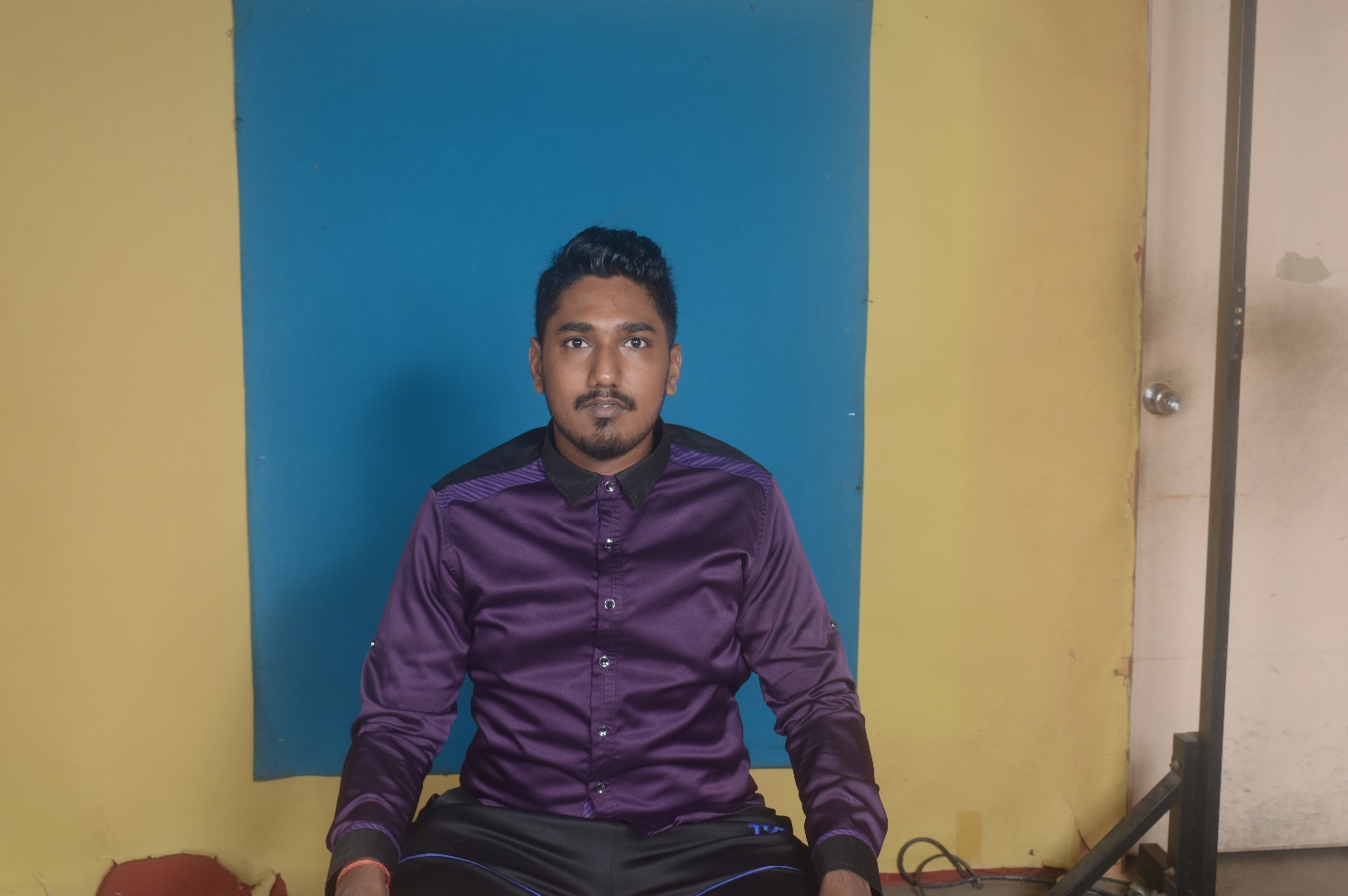 ADD: NO.97, LORONG HELANG PERDANA 1/3,TAMAN HELANG PERDANA.09000 KULIM. KEDAH.EMAIL: paramasivenganeswaran757@gmail.comH/P no: 016- 3343 117Name               :         GANESWARAAN A/L PARAMSIVENAge                  :         21Date of Birth   :         7th MARCH 1998Gender             :         MALENationality      :         MALAYSIANMarital Status  :         SINGLESAFEGUARDS G4S SDN. BHD. (PRAI)Position Level   :   Cashier and Assistant Auditor ( JAN 2019- Present)Basic Salary      :    RM1,800JOB DESCRIPTIONMaintain ATM and CDM services according to daily objectives and targets by senior officer.Refill ATM cassette with money according to everyday objectives.Balance and Declare money based on each banking services.Compiled data and generate all the final reports on time.Receiving, sorting, analysing, and filing records and documents.IPSOS RESEARCH SDN. BHD. (PRAI)Position Level      :     Survey Officer (DEC 2015 – DEC 2018)Basic Salary          :    RM 1,200 – RM 1,500JOB DESCRIPTIONPrepare and maintain sketches, maps, reports, and legal descriptions of surveys in order to describe, certify, and assume liability for work performed.Verify the accuracy of survey data, including measurements and calculations conducted at survey sites.Direct or conduct surveys in order to establish legal boundaries for properties, based on legal deeds and titles.Prepare or supervise preparation of all data, charts, plots, maps, records, and documents related to surveys.Highest EducationMS Office 5 Advanced (Word , Excel , Power Point , Microsoft Outlook, Pivot table)Basic knowledge of programming C, C++, and Object Oriented ProgramBasic knowledge of computer software and hardware .Talent:~ Competitive.~ Analytical work handling.~ Rational thinking.~ Optimistic.~ Alert on task urgency.~ Tend to deliver excellent result that satisfied end-user.~ Flexible and easy to adapt on changes, constraint and obstacles.~ Fast learner and quick thinker.~ Known for strong motivational skills that consistently produces positive change within the organization.~Sincere and honest with a high level of personal and professional integrityPassion:~ To be excel in my carrier.~ Strive for great achievement.~ To be noticeable and compliment in term of work wise.Thank you for considering my application, and I look forward to discussion my candidacy for the position with your further.QualificationDiploma in Information TechnologyInstitute/UniversityPutra IntellekCGPA3.01GPA3.17LanguagesSpokenWrittenBahasa MalaysiaGoodGoodEnglishGoodGoodBahasa TamilGoodGood